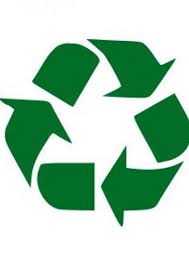 Ancienne commerçante de deux boutiques de dépôt-vente de vêtements d'une surface totale de 400 m², j'ai une expertise de 17 années dans ce domaine et autres dans le domaine du commerce, la maladie en a voulu autrement. Aujourd'hui, je suis formatrice dans l'univers du recycling et vêtements d'occasion, puériculture, accessoires. Je souhaite avoir un responsable de recrutement ou autres pour proposer mes services. Mes convictions sur le changement de consommation me permettent de vous proposer mon expertise pour une formation consulting sur le développement des produits d'occasion. En effet, certaines marques ce sont mises aux recyclages en vendant également des produits de seconde main de leur marque. Il est important d'avoir une stratégie commerciale et une expertise dans se domaine est indéniable, non seulement pour se différencier de sa concurrence, mais aussi pour avoir immédiatement un impact positif sans dénigrer la marque. Il y a trois ans, je proposais mon idée de boutique éphémère de vêtements d'occasion pour des locaux vides à un responsable d'une grande enseigne d'un centre commercial. Mon idée à vraiment séduit, puisque cette personne m'a proposé de mettre ce projet en place dans toute la France. J'étais en longue maladie et je ne pouvais pas travailler, depuis peu l'idée à fleurie dans cette même enseigne et mes pensées sont devenues réalités, mon idée était avant gardise, aujourd'hui elle va devenir commune.  Pour pérenniser les boutiques de dépôt-vente, j'interviens régulièrement pour re booster ce domaine. L’idée également vers  des émissions télévisées, toujours dans le domaine de seconde main, comme les reines du shopping mais cette fois-ci en partenariat avec les dépôts-vente. Pourquoi pas une émission ou le thème est d'aider les dépôts-vente en difficultés comme «cauchemar en cuisine». Une prise de conscience actuelle sur la surconsommation, sur le réchauffement, sans doute un jour, il n'y aura plus que deux saisons, toute l'année dans les boutiques. Géraldine 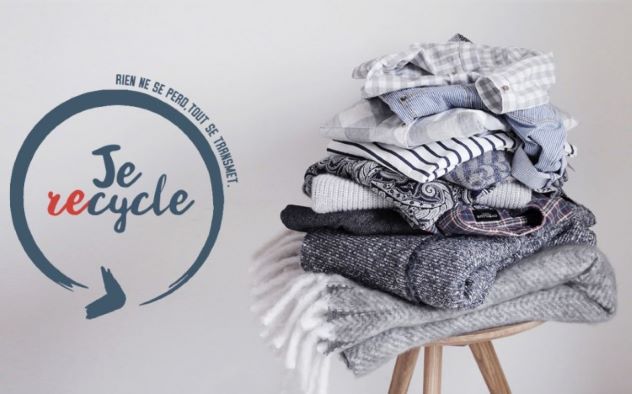 